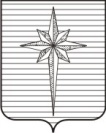 АДМИНИСТРАЦИЯ ЗАТО Звёздныйпостановление00.00.2018 											  № 000О внесении изменений в административный регламент осуществления муниципального земельного контроля за использованием земель на территории ЗАТО Звёздный, утверждённый постановлением администрации ЗАТО Звёздный от 13.07.2016 № 971В соответствии с Федеральным законом от 26.12.2008 № 294-ФЗ «О защите прав юридических лиц и индивидуальных предпринимателей при осуществлении государственного контроля (надзора) и муниципального контроля», пунктом 9 части 1 статьи 43 Устава городского округа ЗАТО Пермского края администрация ЗАТО Звёздный, постановлением администрации ЗАТО Звёздный от 06.02.2018 № 107 «Об утверждении Порядка оформления плановых (рейдовых) заданий на проведение плановых (рейдовых) осмотров, обследований и результатов плановых (рейдовых) осмотров, обследований» постановляет:1. В административный регламент осуществления муниципального земельного контроля за использованием земель на территории ЗАТО Звёздный (далее – регламент), утверждённый постановлением администрации ЗАТО Звёздный от 13.07.2016 № 971, внести следующие изменения:в раздел 3 пункта 3.8. регламента добавить подпункты 3.8.5-3.8.6 следующего содержания: «3.8.5. Мероприятия по контролю, при проведении которых не требуется взаимодействие органа муниципального земельного контроля с юридическими лицами и индивидуальными предпринимателями, осуществляются в форме плановых (рейдовых) осмотров, обследований лесных участков и земельных участков, расположенных в границах ЗАТО Звёздный.3.8.6. Плановые (рейдовые) осмотры, обследования лесных участков и земельных участков, расположенных в границах ЗАТО Звёздный, проводятся должностными лицами администрации ЗАТО Звёздный, уполномоченными на осуществление муниципального контроля в пределах компетенции на основании плановых (рейдовых) заданий без взаимодействия с юридическими лицами, индивидуальными предпринимателями. Порядок оформления плановых (рейдовых) заданий на проведение плановых (рейдовых) осмотров, обследований и результатов плановых (рейдовых) осмотров, обследований устанавливается муниципальным правовым актом.».2. Заместителю главы администрации ЗАТО Звёздный по социальным вопросам и развитию территории Дружининой М.А. организовать работу по размещению изменений в административный регламент осуществления муниципального земельного контроля за использованием земель на территории ЗАТО Звёздный в информационно-телекоммуникационной сети Интернет на официальном сайте органов местного самоуправления ЗАТО Звёздный в течение 5 рабочих дней после дня его официального опубликования.3. Опубликовать (обнародовать) настоящее постановление установленным порядком в информационном бюллетене ЗАТО Звёздный «Вестник Звёздного».4. Настоящее постановление вступает со дня его официального опубликования и распространяется на правоотношения, возникшие с 06.02.2018.Глава администрации ЗАТО Звёздный                                                       А.М. ШвецовРасчёт рассылки:1. В дело 2. Миронова Н.М.3. Шалимова Л.Н.4. Дружинина М.А.5. Прокуратура 